Муниципальное образовательное учреждение«Ракитянская средняя общеобразовательная  школа№1»ПРОГРАММА ОБУЧЕНИЯ АКТИВА ДЕТСКОЙ ШКОЛЬНОЙ ОРГАНИЗАЦИИ«Мы – Белгородцы!»Возраст 11- 15 летСрок реализации: 1 годСоставитель: Жерновая Елена Евгеньевна,старшая вожатая.Ракитное 2021г.Самое прекрасное зрелище на свете — это вид ребенка, уверенноидущего по дороге жизни после того, как ее показали ему.КонфуцийПОЯСНИТЕЛЬНАЯ ЗАПИСКАЗадача социального становления личности ребенка, безусловно, значима для любого общества и государства.Происходящие в современном обществе процессы возвращают сегодня понятию «активная гражданская позиция» его первоначальный смысл - осознанное участие человека в жизни общества, отражающее его сознательные реальные действия (поступки) в отношении к окружающему в личном и общественном плане, которые направлены на реализацию общественных ценностей при разумном соотношении личностных и общественных интересов.Одной из основных предпосылок создания программы обучения актива детского объединения является создание условий для развития инициативы и сплочённости подростков, а также реализации их посредством участия в конкретных и важных для их возраста видах деятельности. Процесс воспитания активности должен строиться на основе сотрудничества, взаимного уважения и доверия взрослых и детей. Только на основе сотрудничества закладывается фундамент социальной инициативы, способности работы с человеком и для человека. Главными и наиболее важными качествами человека в современном мире становится мобильность и конкурентоспособность. Особенно сложно самоопределиться подростку, для которого именно это время является определяющим в его становлении и развитии. Очень важно, чтобы подросток научился правильно оценивать окружающий мир и позиционировать себя в нём. Для собственной успешности в социуме необходимы определённые знания и умения, с помощью которых можно определять собственную жизненную позицию и активно реализовывать её в рамках определённой деятельности.Предлагаемые обучающие занятия создадут благоприятные условия для социализации подростка. Ориентированный на выявление и реализацию организаторского потенциала подростка курс занятий сможет помочь ему более полно и объективно осознать свой творческий потенциал и пути его развития в рамках лично – и общественно полезной деятельности.ЦЕЛЬ ПРОГРАММЫ:Формирование социально-ценностных практических умений и навыков у обучающихся в различных направлениях жизнедеятельности, формирование знаний, опыта организаторской работы.ЗАДАЧИ:Обучить актив навыкам взаимодействия со сверстниками и взрослыми, самоорганизации и проектирования собственной деятельности;Выработать партнёрские и лидерские качеств, коммуникативные умения и навыки;Формировать социально-нравственные позиции;Формировать гражданскую позицию, навыки конструктивного взаимодействия.ПЛАН ОБУЧЕНИЯПланируемые дела(тема занятий)теорияпрактика1сентябрьВводное занятие. «Давайте познакомимся».Игры на знакомство, инсценировка сказки репка,анкетирование2октябрьСплочение группы.Упражнения:«Ты мне нравишься», “Любишь ли ты своего соседа”,«Молекулы»,«Совесть группы»,«Рукопожатие»,Игра "Живое зеркало"3ноябрьЧто такое планирование и зачем оно нужно? Как интересно провести разведку добрых дел. Как разработать план мероприятий.Мозговой штурм, игра «Я желаю себе и всем вам»,игра «Необитаемый остров».4декабрьЧто такое традиционные дела? Традиционные дела детского объединения, школы.Упражнение «Волшебная бутылочка». Анализ традиционных дел. Поиск новых идей. Обучающая игра «Организаторское лото»5январьТерпимость к людям, гибкость в общении.Тест «Терпимость к людям, гибкость в общении». Упражнение «Моя эмоциональная ответственность»6февральТворческая личностьТест «Творческая ли вы натура?», упражнения:«Образное видение слова», «Превращение», «Без маски», «Талант», «Успех»7мартПравила межличностного общения.Беседа, игра «Трио»,8апрельУчусь принимать решения. Групповое давление.Упражнения «Волшебное зеркало», Практическая работа «Сопротивление давлению», Упражнение «Пять ступенек», Упражнение «Учимся преодолевать трудности вместе»9май«Могу и действую». Подведение итогов.Подведение итогов «Школы актива», упражнение «Хорошее настроение», упражнение «Невидимая связь», упражнение «Свеча».ПРЕДПОЛАГАЕМЫЙ КОНЕЧНЫЙ РЕЗУЛЬТАТ:Проявление лидерских и творческих способностей ребёнка;Развитие коммуникабельности, толерантности и взаимоуважения в коллективе;Формирование способности к рефлексии, самооценке;Умение на практике применять знания по организации различных видов игр;Умение работать в команде.ФОРМЫ ПРОВЕДЕНИЯ ЗАНЯТИЙ:Упражнения, игры, беседы, практические работы, анкетирование, практические занятия.УЧЕБНО-МЕТОДИЧЕСКОЕ ОБЕСПЕЧЕНИЕАбрамова И.Г. Игротехнические приемы. Рекомендации для организации игровых занятий в школе. - СПб., 1992. - 43 с.Аникеева Н.П. Психологический климат в коллективе. - М.: Просвещение, 1998. - 224 с.Безруких М.М., Макеева А.Г. Все цвета кроме черного. Учусь понимать других: раб. Тетрадь. – М. : Вентана - Графф, 2002. - 48с.Веселые задания для моей компании. В. 5-8 -М.: Дрофа- Плюс, 2004. - 96с.Иванов И.П. Энциклопедия коллективных творческих дел. – М.: Педагогика, 1998. -208с.Клюева Н.В., Касаткина Ю.В. Учим детей общению. Характер, коммуникабельность. Популярное пособие для родителей и педагогов. –Ярославль: Академия развития, 1997. - 240с.Колосовская О.Э. Праздники в школе.- Мн.: Юнипресс, 2001. – 176сЛизинский В.М. Педагогическое, родительское, ученическое самоуправление. М: Центр «Педагогический поиск», 2005. - 160с.Начинающим актерам / Ред- сост. Л.И. Жук- Мн.: Изд. ООО «Красико- Принт», 2002- 128с.Осипенко И.Л. «Классные» праздники, или Как научить школьников жить весело/ Худ. В.Н.Куров.- Ярославль: Академия развития: Академия Холдинг, 2003.- 160с.Пословицы, поговорки, потешки, скороговорки. Популярное пособие для родителей и педагогов./ Сост. Тарабарина Н.В.- Ярославль: «Академия развития», 98- 224с.Программа СПО ФДО «Лидер». М.: Научно-практический центр, 1992 - 76с.Сценарии школьных праздников// Домашняя библиотека, Новосибирск: «Риф плюс- книга», 2004.- 96с.Часы весёлых затей /Ред-сост. Л.И.Жук.- Мн.:Изд.ООО «Красико- Принт», 2000- 128с.МАТЕРИАЛЬНО-ТЕХНИЧЕСКОЕ ОБЕСПЕЧЕНИЕКабинет, оборудованный столами, стульями, мультимедийным оборудованием (компьютер, проектор, экран, аудиоустройства, принтер, сканер).Материалы и инструменты: бумага, канцелярские товары, необходимые предметы для игр, учебные презентации.Опыт взаимодействия с различными социальными структурамипри реализации программыМОУ Медянская СШ - поддержка и сотрудничество по реализации программы работы с активом.СПО Нижегородской области – поддержка и сотрудничество, оказание методической помощи.ДОО школ района – сотрудничество по обучению актива.СМИ – сотрудничество со СМИ носит информационный и пропагандистский характер.Родители – поддержка и сотрудничество по реализации программы работы с активом.Отряд вожатых «Мы вместе» - совместная деятельность по обучению активов детских общественных объединений.Муниципальное общеобразовательное учреждениеМедянская средняя школаЗанятие школы актива №1Вводное занятие. «Давайте познакомимся».Возраст детей – 11-15 летАвтор:Чимрова Мария ПетровнаДолжность: педагог-организаторс. Медяна, 2016 годЦели: знакомство участников программы между собой.Задачи:- воспитать доброжелательность и эмоционально-нравственную отзывчивость;- развить творческие способности детей.Материально-техническое обеспечение:бумага, маркеры, школьная доска, таблички для надписей.Учебно-методическое обеспечение:Время созидать…: методические рекомендации в помощь организаторам детского общественного движения, «Педагогические технологии - НН», 2013. – 126 с.Тренинг «Толерантность как образ жизни»: методическое пособие для педагогов, «Педагогические технологии», 2011. – 136 с.Ход занятия:Приветствие:Вожатый: Здравствуйте ребята! «В древневосточных школах боевых искусств есть ритуал настройки на предстоящую тренировку. Выглядит оно следующим образом: Участники встают в круг. Прошу… И выбрасывают руки с раскрытыми пальцами с максимальной энергией, создавая единое энергетическое пространство. Давайте сделаем это силовое поле… Всем спасибо. Как Вы думаете, в чем сила этого упражнения?».Дети: Создание состояния «единства»Актуализация.Вожатый: Сегодня у нас первое занятие. После окончания всех занятий вы научитесь работать в группе, планировать мероприятия, узнаете способы бесконфликтного общения, будите принимать решения в некоторых ситуациях, научитесь сопротивляться групповому давлению, разовьёте творческий потенциал.Вместе нам предстоит учиться думать, размышлять, радоваться своим успехам и успехам своих товарищей. А чтобы со всем этим мы смогли справиться, наверное, надо нам друг с другом познакомиться.Игры на знакомство.Оформление табличек с именами. «Ожидания и опасения»Вожатый: Для эффективного общения важным моментом является знание имени собеседника. Выберете для себя то имя, которое каждый хотел бы носить на этом занятии, оформите визитку и прикрепить её к одежде.Теперь назовите имя и коротко расскажите о себе. Что вы ожидаете и опасаетесь в результате работы школы актива.(Все высказывания фиксируются маркерами на бумаге, закреплённой на доске)Игра «Если весело живётся…»Вожатый: Сейчас я скажу «Делай так» и покажу какие-нибудь движения, а вы должны повторить их за мной.Игра «Гусеница»Вожатый: Встаньте все в линию друг за другом, расставьте ноги на ширину плеч. Каждый должен подать руку назад между своих ног и взять руку стоящего впереди. Теперь двигайтесь назад (все ложатся на пол). Вернитесь в исходное положение в обратном порядке.Игра «Обувная фабрика»Вожатый: Снимите обувь и положите её в центр круга. Теперь наденьте два разных ботинка и попытайтесь поставить ногу рядом с ногой обутую в парную обувь.Упражнение «Правила жизни группы»Вожатый: Один из ключевых моментов в жизни группы, это выработка правил, которые будут регулировать все процессы в группе и максимально защищать каждого участника группы, сделав его пребывание на обучении комфортным и безопасным. Поделитесь на группы по 4 человека. Я вам раздам листы бумаги и маркеры. Вы должны написать правила, на основе которых вырабатываются правила, общие для всей группы.Вожатый: Рассаживаемся по кругу. Сейчас у нас будет возможность продолжить знакомство. Сделаем так: я предлагаю поменяться местами всем тем, кто обладает общим признаком. Например, я скажу: «Пересядьте все те, у кого есть сёстры», - и все, у кого есть сёстры, должны поменяться местами. При я должен постараться успеть занять одно из освободившихся мест, а тот, кто останется в центре круга без места, продолжит игру. Используем эту ситуацию для того, чтобы побольше узнать друг о друге.Инсценировка сказки «Репка».Вожатый: Сейчас мы с вами будем инсценировать всем известную сказку «Репка».(Распределяются роли, каждому участнику раздаются слова персонажей)Репка - "я уже большая!".Дед - "где мой «Фастумгель»?".Бабка- "ой-ой".Внучка - «еще не готова?»Жучка - "гав-гав".Кошка - "мяу-мяу".Мышка - "пи-пи".Вожатый: Если я произнесу дед то тот кто исполняет роль деда должен произнести «Где мой «фастумгель»» и т.д.(Начинается игра. Вожатый рассказывает сказку "Репка", участники озвучивают).
4. Подведение итогов занятия.Тест на наличие хорошего настроения.Вожатый: Сейчас я вам буду читать вопросы, а вы если со мной согласны, то должны хлопать руками, если нет то топать ногами.- Настроение на пять?- Будем встречу начинать?- Кто пришел сюда скажи (имена присутствующих)- Мы друг другу, скажем «Здравствуй»?- Встрече рады мы ужасно?- Не грустим, не унываем?- Всем здоровья пожелаем?- Вы не рады нашей встрече?- И кому заняться нечем?- Уходите, мы не держим- Пригласим сюда мы свежих- Вижу все пришли не зря- И уже горит ваш взгляд- Пора нам дело начинать?- Зачем же время зря терять?Вожатый: Ребята я вам хочу предложить фиксировать и оценивать продуктивность своего развития после каждого нашего занятия. Предлагаю вам такие варианты:«Мой портрет в лучах солнца». Собирается «солнце», в котором каждый лучик отражает результаты конкретных занятий «Школы актива». При заполнении модели у «солнца» должно получиться 8 «лучиков», на каждом из которых будут зафиксированы достижения участника.
«Дом успеха». По итогам каждого занятия участник вписывает в заранее нарисованную форму домика на каждый «кирпичик» чего он достиг, что узнал нового, интересного, чему научился. Крышей дома могут стать общие позитивные приобретения и успехи по итогам всей программы обучения.
«Открой свою звезду». В конце каждого занятия участник отвечает на вопрос о том, насколько он был активен на занятии. Оценка осуществляется по пятибалльной системе, где каждому баллу соответствует звезда определенного цвета, которая вклеивается в общую таблицу с датами и темами занятий: 5 баллов – красная звездочка, 4 – синяя, 3 – зеленая, 2 – желтая, 1 – фиолетовая, 0 – белая.
«Багаж знаний». В ходе реализации программы участник собирает «багаж знаний». Для этой модели он создает символический рисунок человека (возможно самого себя), рядом с которым расположены чемоданчики. В них после каждого занятия вписываются качества, знания и умения, которые участнику удалось приобрести, открыть или развить в себе, пополняя тем самым свой «багаж знаний».
«Паруса достижений». После каждого занятия на символическом изображении корабля (корпус фрегата, каравеллы и т.п.) участник рисует парус соответствующей формы и цвета, отражающих самооценку продуктивности своей деятельности в процессе занятия. По итогам реализации программы собирается 8 разнообразных парусов.
«Гора Достижений». В ходе занятий участник школы актива «поднимается» на «гору Достижений». Гора – это своеобразный образ, символизирующий итог занятий, достижений подростка. На тропинке, ведущей на вершину горы, участник отмечает свой собственный след, где упоминается обо всем, чему он научился. Количество следов равно количеству занятий. Таким образом, появляется наглядная картинка продвижения участника к своим достижениям.
«Строительство маяка». Для реализации данной модели рисуется изображение маяка, состоящего из «кирпичиков», на которые фиксируются результаты анализа деятельности участника во время занятий. Самое ценностное достижение участника отображается на «огне» маяка.
«Я расту!». Участник рисует картинку – ассоциацию или символ, соответствующий его характеру, деятельности, принципам и т.п., которая разделяется на 8 частей. По окончании каждого занятия участник закрашивает одну из частей картинки определенным цветом, отражающим его настроение и впечатление от занятия:(Дети выбирают для себя вариант фиксирования результатов занятия. Запускпроекта «ДостижениЯ» происходит на втором занятии «Школы актива»)Кроме фиксации достижений в конце каждого занятия проходит анкетирование.АнкетаФамилия, имя ______________________________________Дата заполнения ____________________________________Во время занятия я понял(а), что …Самым полезным для меня было …Я был(а) бы более откровенным(ой), если бы …Своими основными ошибками на занятии я считаю…Мне понравилось …Больше всего мне понравилось, как работал(а)…На следующем занятии я хотел(а) бы…На месте ведущего я…Домашнее задание.Вожатый: Изобразите на листе бумаги ваш способ фиксации достижений.Вожатый: До новой встречи!Список литературы:Время выбрало нас!: в помощь организаторам педагогической поддержки детского общественного движения/ Министерства образования Нижегородской области, «Союз пионерских организаций» Нижегородской области, «Центр эстетического воспитания детей Нижегородской области». – Вып.4. – Н. Новгород, 2010Абрамова И.Г. Игротехнические приемы. Рекомендации для организации игровых занятий в школе. - СПб., 1992. - 43 с.Веселые задания для моей компании. В. 5-8 -М.: Дрофа - Плюс, 2004. - 96с.Муниципальное общеобразовательное учреждениеМедянская средняя школаЗанятие школы актива №2Сплочение группыВозраст детей – 11-15 летАвтор:Чимрова Мария ПетровнаДолжность: педагог-организаторс. Медяна, 2016 годЦель: Сплочение группы. Раскрытие творческого потенциала во взаимодействии членов группы. Развитие художественного воображения.Задачи:Развить хорошие отношения между участниками программы «Школы актива»;Развитие внимания и быстроты реакции.Материально-техническое обеспечение: клубок цветной шерсти, музыкальное устройство для воспроизведения музыки (упражнение «Живое зеркало»)Учебно-методическое обеспечение:Программа организации школы ученического актива «Лидер», г. Анжеро-Судженск,2012Ход занятияПриветствие.Вожатый: Здравствуйте! Встаньте в полукруг. Поприветствуем друг друга таким образом: Каждый из вас должен по очереди выйти в центр, повернуться лицом к группе и поздороваться со всеми так, чтобы не повторить использованный ранее приёмы приветствия. Остальные дети повторяют за участником предложенное приветствие.Проверка домашнего задания.Вожатый: Продемонстрируйте ваши способы фиксации достижений.Вы все справились с этим заданием.Упражнения на сплочение группыУпражнение «Ты мне нравишься»Вожатый: Сядьте, пожалуйста, все в один общий круг. Я хочу предложить вам принять участие в одной очень интересной игре. Мы все вместе составим одну большую цветную паутину, связывающую нас между собой. Кроме того, каждый из нас может выразить свои добрые мысли и чувства, которые он испытывает к остальным. Сейчас я покажу вам, как должна протекать эта игра.(Вожатый пару раз обматывает свободный конец шерстяной нити вокруг своей ладони и катит клубок в сторону одного из детей).Вожатый: Вы видите, что я сейчас сделала. Я выбрала участника, который должен быть следующим в "паутине". После того, как мы передали кому-то клубок, мы говорим этому человеку фразу, начинающуюся с одних и тех же слов: "Коля (Маша, Петя)! Ты мне нравишься, потому что..." Например, я говорю: "Коля! Ты мне нравишься, потому что сегодня ты вежливо открыл передо мной дверь в школу". Выслушав обращенные к нему слова, Коля должен обмотать нитью свою ладонь так, чтобы "паутина" была более-менее натянута. После этого Коля должен подумать и решить, кому передать клубок дальше. Когда клубок окажется у следующего человека, то Коля обращается к нему с фразой, которая начинается с тех же слов, что и моя. Например: "Яна, ты мне нравишься, потому что вчера ты помогла мне решить трудную задачу по математике". При этом вы можете говорить о том, чем вас обрадовал этот человек, что вам в нем нравится, за что вы хотели бы его поблагодарить. И так продолжается наша игра все дальше и дальше... Постарайтесь хорошо запомнить то, что вам скажут, когда будут передавать клубок.(Вожатый внимательно следит, чтобы в ходе игры все дети получили клубок. Если у некоторых детей будут сложности с произнесением начальной фразы "Ты мне нравишься, потому что...", то можно эту фразу заменить словами "Мне понравилось, как ты...". Постепенно "паутина" будет расти и заполняться. Ребенок, получивший клубок последним, начинает сматывать его в обратном направлении. При этом каждый ребенок наматывает свою часть нити на клубок и произносит сказанные ему слова и имя сказавшего, отдавая ему клубок обратно.)Вожатый:— Легко ли тебе говорить приятные вещи другим детям?— Кто тебе уже говорил что-нибудь приятное до этой игры?— Достаточно ли дружна наша группа?— Почему каждый человек достоин любви?— Что-нибудь удивило тебя в этой игре?Упражнение “Любишь ли ты своего соседа”Вожатый: Для следующей игры нужно сесть по кругу. Я буду ведущим и встану в него. Я могу подойти к любому из играющих и спросить: «Любишь ли ты своих соседей?». Если вы отвечаете: «Да», то ваши правый и левый соседи меняются местами. Если вы отвечаете «Нет», то я спрошу: «А кого же ты любишь?». Можете, например, ответить: «Тех, у кого есть на руке часы (кто в брюках, у кого длинные волосы, у кого сережки в ушах и т.д.)». Тогда те, у кого есть часы на руках, меняются местами друг с другом. Моя задача занять любое свободное место. Тот, кто остался без места становится ведущим. Игра продолжается.Упражнение “Молекулы”Вожатый: Вы должны хаотически двигаются по кабинету. По моему сигналу выполнять команды:1. Сгруппироваться по цвету глаз.2. По цвету волос.3. Мальчики-девочки.4. По определенному количеству человек в группе.(Скорость движения группы задает ведущий (медленно, быстро, не задевая друг друга, шагом и т.д.))Упражнение «Совесть группы»Вожатый: Постройтесь в ряд. Я называю число. Не сговариваясь, из группы должны сделать шаг вперед именно столько человек, сколько мною произнесено. Упражнение повторяется, пока не будет достигнута поставленная задача.Упражнение «Рукопожатие»Вожатый: Каждый участник группы должен по очереди жать руку всем членам группы и при этом произносить какое-нибудь доброе пожелание.Игра "Живое зеркало"Вожатый: Суть игры «Живое зеркало» состоит в том, что вы объединяетесь по три человека. Затем под музыку, один выбранный человек из каждой тройки должен начать совершать различные движения, а двое остальных участника должны стараться выполнять все движения первого игрока, тем самым служить его зеркалом.Подведение итогов занятия.(Все участники по кругу делятся эмоциями и впечатлениями по поводу пройденного занятия).Анкетирование и фиксация результатовДомашнее заданиеНайти ответ на вопрос: Если бы вам было 7 лет в какие игры вы бы хотели играть на переменах с одноклассниками?Список литературы.Рожков М. И., Волохов А. А. Детские организации: возможности выбора. – М.: НПЦ Совета СПО – ФДО, 1996.Аникеева Н.П. Психологический климат в коллективе. - М.: Просвещение, 1998. -224 с.Абрамова И.Г. Игротехнические приемы. Рекомендации для организации игровых занятий в школе. - СПб., 1992. - 43 с.Муниципальное общеобразовательное учреждениеМедянская средняя школаЗанятие школы актива №3«Что такое планирование и зачем оно нужно? Как интересно провести разведку добрых дел. Как разработать план мероприятий»Возраст детей – 11-15 летАвтор:Чимрова Мария ПетровнаДолжность: педагог-организаторс. Медяна, 2016 годЦель: раскрытие организаторских способностей.Задачи:Научить разрабатывать планы развития детской организации, закрепить знания о сущности стратегического планирования, формировать навыки самоорганизованности, оценивать ключевые элементы стратегического планирования, анализировать его этапы.Развивать:  желание руководить, внимание к долгосрочным проблемам организации, аналитическое мышление, творческий потенциал, умение предвидеть ситуацию.Воспитывать: навыки для обеспечения подлежащего выполнения заданий: самоорганизованность, ответственность, честность, способность подчинять личные интересы общим.Материально-техническое обеспечение:- компьютер, проектор;- презентация с высказываниями:- толковый словарь русского языка С.И. Ожегова;- две коробки для игры;- таблички «конфликт», «компромисс», «уступка», «сотрудничество», «юмор»;- лист А 4 с описанием ситуаций для обсуждения;Учебно-методическое обеспечение:Время созидать…: методические рекомендации в помощь организаторам детского общественного движения, «Педагогические технологии - НН», 2013. – 126 с.Тренинг «Толерантность как образ жизни»: методическое пособие для педагогов, «Педагогические технологии», 2011. – 136 с.План нужен везде! В любой сфере деятельности, будь то бизнес-план, план написания книги, постройки дома. План -это как карта сокровищ-точно следуя плану-достигнешь цели! Распланируя свою задачу начинаешь четко понимать какие затраты предстоит сделать и сколько времени все это займет!Человек, который научился грамотному планированию несомненно достигнет больших результатов в жизни!Ход занятияПриветствиеВожатый: Здравствуйте! Давайте поприветствуем друг друга.Существует множества разных способов приветствия людьми друг друга, реально существующих в цивилизованном социуме и шуточных. Сейчас встаньте и поздороваться друг с другом плечом, спиной, рукой, щекой, носом. Возможно, вы придумаете свой собственный необыкновенный способ приветствия, и поздороваться им.Введение в предлагаемый образовательный материалВожатый: Что для вас планирование и зачем оно нужно?(Ответы детей)Вожатый: В любом деле, чтобы достичь определённых результатов нужно разработать план, как их достичь. Причём это относится как к глобальным проектам, так и к планам которые Вы строите в семье. Существует столько "подводных камней" на пути к их достижению. И вот пока вы не отправились в "плавание", лучше на берегу позаботиться о том, что Вам необходимо.Сегодня мы будем учиться планировать свою деятельность на примере организации малого коллективного творческого дела.Скажите, пожалуйста, нравится ли вам шум на переменах, который исходит от учащихся младших классов?Дети: нетВожатый: Давайте мы с вами окажем помощь учителям начальных классов, придумаем, чем можно занять младшего школьника на больших переменах.Некоторые из вас станут вожатыми в нашем летнем школьном лагере, данный опыт планирования и проведения мероприятий вам пригодиться.Предлагаемый образовательный материалВожатый: На прошлом занятии я вас просила найти ответ на вопрос: если бы вам было 7 лет в какие игры вы бы хотели играть на переменах с одноклассниками?Дети предлагают варианты различных игр, совместно определяют, какие из них применимы в условиях школьных стен для 20 минут перемены.На доске заранее записаны вопросы на которых в ходе беседы записываются ответы(Что к лучшему измениться в нашей школе после этого дела? Кому оно вообще нужно?  Чего необходимо достичь? Что будет происходить? Какие необходимы материалы, в какие сроки будет проходить дело? Какие призы мы можем сделать победителям?)Игра «Я желаю себе и всем вам»Вожатый: Встаньте все в круг, возьмитесь за руки и пожелайте себе и остальным, всё то, что захотите.Игра «Необитаемый остров»Вожатый: Представьте себе, что в результате кораблекрушения вы оказались на необитаемом острове с богатой растительностью и животным миром. Есть на острове, и ядовитые растения и хищные животные. Помощи ждать не от кого.Вам нужно распределить роли: кто и что будет делать, за что отвечать, как будут приниматься решения, кто будет руководить жителями острова? Питание? Наверно, без нравственного кодекса не обойтись? Да и санкции за их нарушение нужно ввести.(Дети выполняют задание, затем обсуждается решение группы).Подведение итогов.Вожатый: Мы с вами подготовили план мероприятия «Помощи учителям начальных классов». Скажите, если бы мы с вами не спланировали деятельности какие бы были шансы на успешное решение данного вопроса?Дети: маленькиеВожатый: План нужен везде! В любой сфере деятельности, будь то бизнес-план, план написания книги, постройки дома. План -это как карта сокровищ-точно следуя плану-достигнешь цели! Распланируя свою задачу начинаешь четко понимать какие затраты предстоит сделать и сколько времени все это займет!Человек, который научился грамотному планированию несомненно достигнет больших результатов в жизни!Анкетирование и фиксация достижений.Литература:Коллективная творческая деятельность в школе (методические рекомендации) // Научно-методический журнал «Воспитание школьников». - № 10 – 2002, № 2003.
Иванов И.П. Энциклопедия коллективных творческих дел. М., 1989. Муниципальное общеобразовательное учреждениеМедянская средняя школаЗанятие школы актива №4«Что такое традиционные дела? Традиционные дела детского объединения, школы»Возраст детей – 11-15 летАвтор:Чимрова Мария ПетровнаДолжность: педагог-организаторс. Медяна, 2016 годЦель: формирование благоприятной эмоционально-психологической и нравственной атмосферы в детском коллективеЗадачи:Сформировать и усилить общий командный дух, путем сплочения группы.Развить ответственность и вклад каждого участника в решении общих задач.Материально-техническое обеспечение:- компьютер, проектор;- презентация «Детская организация в 80 – е годы»;- листы формата А4 с изображением деревьев;- карточки с этапами КТД.Учебно-методическое обеспечение:«Хочу быть лидером!» Рекомендации, игры, тренинги, упражнения для вожатых, лидеров детских и молодёжных общественных организаций, педагогов, работающих с органами самоуправления учащихся, Нижний Новгород, 2000 годХод занятия:Приветствие:Вожатый: Здравствуйте! Давайте поприветствуем друг друга. Я сейчас скажу фразу, а вы по очереди должны быстро встать, повторить её и сесть на своё место.Повторение пройденного материала:Вожатый: Ребята вы в течении 3 недель по очереди занимали учащихся начальной школы на переменах. Поднимите руки, кому понравилось играть с младшими школьниками. Что не понравилось? В какие игры детям больше нравилось играть? Что в будущем нужно исправить, что запомнить и использовать впредь?(Ответы детей)Введение в предлагаемый образовательный материал:Вожатый: Назовите мне традиционные дела нашего детского объединенияДети: общий сбор, праздничный концерт ко Дню учителя, неделя добра, день здоровья, военно-спортивная игра «Зарница», вечер встречи выпускников, «Рыцарский турнир», «А ну-ка, девочки», Трудовой десант «Чистая Земля», Вахта памяти, день пионерии, праздник детства (1 июня) и др.Предлагаемая образовательная информацияВожатый: Сегодня у нас необычное занятие. К нам на занятие пришла пионер вожатая 1980-95 гг Ширманова Ирина Сергеевна. Она подготовила для нас фотоматериал о том, чем жила детская организация в 80 годы. Предлагаю вам сравнить традиционные дела детской организации «сегодня» и «вчера».(После просмотра презентации и рассказа гостя дети делают вывод, что большинство дел прошлых лет актуальны в настоящее время)Вожатый: Сейчас я вам раздам листочки с бумагой, на которых нарисовано дерево с ветками. На каждой ветке есть несколько листочков, на которых нужно написать ответы на следующие вопросы:- В каких мероприятиях детского объединения мне хотелось бы участвовать?- В каких бы мероприятиях детского объединения я мог бы оказать существенную помощь?- Какие мероприятия надо провести обязательно?Результаты опроса вывешиваются на доске и выявляется, то дело, которое интересно большинству. Анализируются результаты данного мероприятия прошлых лет.Упражнение «Волшебная бутылочка»Вожатый: «Представьте себе, что вы и ваш класс находят старую лампу, кто-то берет ее в руки, потирает и из нее появляется волшебный джин. Теперь вы можете загадать три желания. Но есть маленький нюанс, так как лампу вы нашли вместе со своей командой, то и желания должны касаться детской организации. Вы можете изменить своих товарищей, внести изменения в традиционные дела детского объединения и т.д. Каждый может загадать свои три желания.Далее, каждый пишет свои три желания, которые направлены на изменение рабочей обстановки и деятельности объединения. И следом формируется общий список пожеланий.Вожатый: Можно ли что-то сделать, чтобы эти перемены произошли в реальности? Если нет, то, что можно сделать для улучшения волнующего вопроса?Закрепления информации:Игра «Организаторское лото»Вожатый: Поделитесь на 4 группы по временам года вашего рождения. Сейчас я каждой группе раздам карточки с этапами коллективно-творческого дела. Вам нужно за 5 минут восстановить правильную последовательность этапов КТД.Через 5 минут вожатый зачитывает правильную последовательность этапов КТД и участники подсчитывают количество ошибок, проводят их анализ.Правильная последовательность карточек:Идея дела.Обсуждение идеи дела с группой товарищей.Коллективное планирование дела (конкурс предложений, «мозговая атака», работа групп).Создание совета дела.Работа совета дела с предложениями в план дела.Утверждение плана дела.Распределение сил на подготовку заданий.Создание и работа творческих групп по подготовке дела.Организация помощи взаимодействияРекламирование дела.Смотр готовности.Проведение дела.Подведение итогов дела советом дела.Сбор подведению итогов (оценка дела и совета дела, награждение, «уроки на будущее»).Последействие (уточнение, пополнение «копилки интересных дел»)Подведение итогов:Вожатый: Спасибо всем. Итак, подведём итоги сегодняшнего занятия.- Какое у Вас настроение?- Что понравилось особенно?Анкетирование и фиксация достижений.Литература:Кабуш В.Т. Ученическое самоуправление: теория и практика. Минск, 1997.Муниципальное общеобразовательное учреждениеМедянская средняя школаЗанятие школы актива №5Терпимость к людям, гибкость в общенииВозраст детей – 11-15 летАвтор:Чимрова Мария ПетровнаДолжность: педагог-организаторс. Медяна, 2016 годЦель: создание условий для саморазвития и самореализации личности обучающегося.Задачи:формировать толерантные отношения среди подростков;способствовать не агрессивному выражению своих негативных чувств;отработка навыков построения «Я - высказывания»;формировать навыки адекватного выражения своих чувств.Материально-техническое обеспечение:компьютер, проектор, ТЕСТ «Терпимость к людям, гибкость в общении» в электронном виде, листы бумаги, ручки, фломастеры.Учебно-методическое обеспечение:«Хочу быть лидером!» Учебно-методические материалы, рекомендации, игры, тренинги, упражнения для вожатых, лидеров детских и молодёжных общественных формирований, педагогов, работающих с органами самоуправления учащихся, Нижний Новгород, 2003Тренинг «Толерантность как образ жизни»: методическое пособие для педагогов, «Педагогические технологии», 2011. – 136 с.Ход занятия:1. Приветствие.Вожатый: Добрый день! Прошу всех встать в одну линию. Поприветствуете друг друга таким образом: первый участник поворачивается к своему соседу, здоровается с ним за руку и говорит что-нибудь доброжелательное, затем он продвигается к следующему участнику, в то время как второй участник обменивается рукопожатием со своим соседом и т. д. Таким образом, все должны обменяться рукопожатием и добрыми словами.Введение в предлагаемый образовательный материал или информацию.Вожатый: Сейчас я вам раздам листочки, прошу на них ответить на вопросы теста, который перед вами на экране.ТЕСТ «Терпимость к людям, гибкость в общении»Учитель: Выберите один из вариантов ответов – «А» или «Б».Вас посетила гениальная идея. Расстроит ли вас равнодушие друзей?А) да, Б) нет.2. Испытываете ли вы раздражение, встретив нетрезвого человека в общественном месте?А) да, вам он неприятен,Б) если он держится в рамках приличий, то вам всё равно.3. Когда вам приходится общаться с человеком из другой социальной среды, легко ли вам найти с ним общий язык?А) да, Б) нет.4. Как вы реагируете, когда над вами подшучивают?А) стараетесь ответить в той же манере,Б) чувствуете раздражение.5. Услышав неприятную для вас новость, сохраняете ли вы спокойствие?А) да, Б) нет.6. Если вы привели в компанию своего друга, и он привлёк всеобщее внимание, как вы реагируете?А) расстраиваетесь, что из-за этого вы лишаетесь внимания общества, Б) радуетесь за него.Оценка результатов2 и менее балла. Ваша непреклонность граничит с упрямством. Вам трудно ладить с людьми, которые думают иначе, чем вы. Скорее всего, вы просто подавляете окружающих, навязывая им своё мнение. Такая позиция может принести кратковременный успех, но при этом вокруг вас создаётся психологическое напряжение, которое рано или поздно разрядится.3-8 баллов. Вы способны воспринять необычную идею или понять иную точку зрения, но иногда вы проявляете жестокость и резкость в суждениях. Старайтесь не злоупотреблять такими силовыми методами.От 9 баллов. Вам несложно действовать в чужой для вас среде. Вы способны принять революционную идею, согласиться с парадоксальным, на первый взгляд, поступком. Для вас не составляет труда отказаться от своего мнения, если оно идёт вразрез с фактами. Вы никогда не будете настаивать на своей позиции, если осознали свои ошибки, и всегда готовы проявить уважение к чужому мнению, каким бы странным оно ни казалось. Окружающим с вами легко.Вожатый: Результаты проведения теста показали, что нам с вами есть над чем работать. Сегодня на занятии будем учиться не агрессивно выражать свои негативные чувства.Предлагаемая образовательная информация.Вожатый: Представьте, что вы в ссоре с другом (подругой). Сейчас я вам прочитаю два предложения, а вы решите, какое из них облегчит спор.«Ты меня никогда не слушаешь, ты совсем плохой друг!»«Меня очень огорчает, что ты меня не слушаешь, потому что мне кажется, что я тебе не нравлюсь!»Дети: второеВожатый: Верно. Первое предложение может заставить вашего друга почувствовать, как будто на него нападают и ему надо защищаться. Это очень мешает общению. Во втором же предложении вы берёте на себя ответственность за свои собственные эмоции.- По своей конструкции второе предложение называется Я – высказывание.- С помощью «Я - высказываний» мы можем показать, что владеем собственными мыслями и чувствами, берём ответственность за свои эмоции, очень важно также показать собеседнику, что мы не хотим его оскорбить или обидеть. Мы за толерантность в общении. Собеседник чувствуя это, не будет считать, что на него нападают.- Слова «Никогда», «Всегда» в споре лишь усугубляют конфликт.- ты никогда меня…;- ты всегда так говоришь…- Когда мы используем Ты – высказывания, то человек, к которому мы обращаемся, испытывает негативные эмоции: гнев, раздражение, обиду. Слова «никогда», «всегда» иногда обостряют конфликт, ситуацию.- Использование Я – высказываний позволяет человеку выслушать вас и спокойно вам ответить.- Например, высказывание: «Вы плохой вожатый!» можно заменить «Я очень разозлился, что Вы на меня кричали при всех моих друзьях». Или «Почему ты разговариваешь с кем угодно, кроме меня?» на «Когда ты говоришь с другими, мне грустно, потому что со мной ты не говоришь». Нужно просто сказать, что вы чувствуете, и объяснить почему. (Запись на доске «Мне (эмоция), когда ты (делаешь что-то), потому что (причина)»)4. Закрепление материала.Вожатый: Сейчас вы поработайте в парах. Попробуйте вспомнить неприятный случай в своей жизни, когда вас незаслуженно обидели. Вспомните, какие эмоции и чувства вы испытывали в тот момент и скажите о них партнёру.Например:- Я очень обиделся, когда мама меня отругала за…, потому что… и т.д.Затем поменяйтесь местами с партнёром.- Предложите участникам прочитать и заменить выделенные предложения «Я - высказыванием».Ситуация:Твой младший брат изрисовал ручкой твои учебники.Твои друзья пошли в кино, а тебя не позвали и т.д.Практическая работа «Управление чувствами»Вожатый: Чувства, которые мы с вами испытываем, не могут быть плохими или «хорошими». Плохими или хорошими могут быть наши поступки, слова, мысли, что взаимосвязано. Изменение оценки ситуации или мыслей о ней может помочи управлять чувствами и изменить поведение.Представьте себе, что друг у вас взял послушать любимый компакт диск. Когда пришло время возвращать, оказалось, что диск потерян. Назовите ваши варианты завершения ситуации:Дети:- Я буду молчать и делать вид, что ничего не произошло, хотя внутренне буду испытывать отрицательные чувства.- Я буду кричать и ругаться.- Я скажу ему что бы он новый купил диск.Вожатый: Агрессивное выражение чувств подрывает психическое и социальное здоровье, поражает чувство вины, стыда, разрушая взаимоотношения с людьми.Чтобы этого не произошло, вы не должны делать вид, что всё в порядке, не должны скрывать своих отрицательных чувств, а прямо говорить о них и о ситуации, но при этом никого не оскорблять.Все проблемы нужно решать мирным путём, это способствует достижению душевного равновесия, сохранению здоровья и хороших взаимоотношений с людьми.Вот несколько приёмов снижающих тревогу и страх:Напрячь все мышцы, а затем резко расслабиться.Сделать медленный, глубокий вдох, а затем глубокий, медленный выдох.Для успокоения полезно повторять слова: «Я спокоен!»Подведение итогов занятия.Вожатый:Что нового сегодня узнали на занятии?Что такое «Я – высказывание?»Почему в споре надо избегать слова «всегда», «никогда»?Как могут пригодиться «Я – высказывания в конфликтной ситуации?»Какое поведение характерно для вас при разрешении конфликтных ситуаций?О каких способах толерантного общения вы сегодня узнали?Чувство обиды – это своеобразный тормоз в самосовершенствовании нашей личности. Умение же справляться с этим разъедающим чувством – с обидой, говорит о том, человек психологически зрелый, уровень его культурного развития высок.Если самооценка человека не занижена, то он с легкостью отпускает обиду и реже обижается. Благословляя и прощая обидчиков, понимая их поведение, оправдывая их поступки, мы сами становимся лучше.Анкетирование и фиксация достижений.ЛитератураСкотт Дис. Способы разрешения конфликтов. – Киев, 1996.Лещинский В.М. Учимся управлять собой. – М., 1995.Прутченков А.С. Тренинг коммуникативных умений. – М., 1993.Муниципальное общеобразовательное учреждениеМедянская средняя школаЗанятие школы актива №5«Творческая личность».Возраст детей – 11-15 летАвтор:Чимрова Мария ПетровнаДолжность: педагог-организаторс. Медяна, 2016 годЦель: развитие творческого потенциала личности.Задачи: Развить уверенность в наличии способностей (таланта) и возможность достижения поставленных целей.Материально-техническое обеспечение: карточки с заданиями.Учебно-методическое обеспечение:Программа СПО ФДО «Лидер». М.: Научно-практический центр, 1992 - 76с.Тренинг «Толерантность как образ жизни»: методическое пособие для педагогов, «Педагогические технологии», 2011. – 136 с.Ход занятия.Приветствие «Я рад с вами общаться…»Вожатый: Здравствуйте! Встанем все в круг и поочерёдно скажем рядом стоящему фразу «Я рад(а) с вами общаться».Введение в тему.Вожатый: Известно, что творческие люди проявляют способности во всем. И не обязательно осваивать профессию художника или скульптора, чтобы быть оригинальным и креативным человеком. А насколько вы проявляете творческие способности в своей ежедневной жизни?Тест «Творческая ли вы натура?»1.Обнаружив, что любимые джинсы порвались, вывыкидываете их — 0делаете еще несколько художественных разрезов и продолжаете носить — 12.Мама попросила вас присмотреть за младшим братом непоседой.Вывключите ему телевизор или видеоигру — 0
Вместе придумаете веселую увлекательную игру и играете — 1
3. Часто ли вам снятся сны?Да, вы обычно помните сновидения, они яркие и интересные — 1
Нет, вы редко запоминаете сны — 0
4. Какую работу вы предпочтете — ту, где известно, что и как делать, или ту, в которой необходимо что-то придумывать?
Интереснее самостоятельно искать решения проблем, даже если это требует временных затрат — 1 
Вам проще работать, когда существует четкий алгоритм — 0
5. Учитель попросил вас подготовить сценарий праздника, вы
изучите литературу и подберете конкурсы — 0 
постараетесь придумать конкурсы сами, чтобы они были оригинальными — 1
6. Изучая меню в ресторане, вы, скорее всего, остановитесь на
знакомом блюде — 0
блюде с самым экстравагантным, названием — 1
7. Если в процессе создания стенгазеты потребуется нарисовать какое-то животное, вы
постараетесь найти фотографию или другое изображение и срисуете — 0
нарисуете животное сами, даже если не очень хорошо имеете — 1
8. Для новогоднего маскарада необходимо найти маску. Вы 
сделаете её сами — 1 
купите в магазине — 0
9. Любили ли вы в детстве читать сказки?
Вам интереснее было смотреть мультики — 0
Да, вы любили читать не меньше, чем смотреть телевизор — 1
10. Ваши фотографии в альбоме —
чаше традиционные — 0 
живые позы в необычных ракурсах — 1Результаты теста.Менее 4 баллов. Вы придерживаетесь традиционных взглядов на решение проблемных ситуаций.От 4 до 6 баллов. Вы достаточно креативны по натуре, но не всегда считаете нужным пользоваться этими способностями. 7 баллов и более. Вы очень творческий человек. Вы умеете видеть необычные решения, которые незаметны для окружающих.Игровая часть.Упражнение «Образное видение слова»Вожатый: Вам нужно мимикой или пантомимой передать смысл слова “грусть”, “мужество”, “солнце”, “свежий воздух”, “море волнуется” и т.д.Упражнение «Превращение»Вожатый: Сейчас я вам раздам карточки с заданиями, нужно выполнить то, что в них содержится.Задания:1. Обращаться с карандашом как с заряженным револьвером;2. Ходить по полу как по луже, по песку;3. Искать сходство между предметами и определенными людьми, между людьми и животными;4. Сфантазировать на тему: “каково настроение того или иного неодушевленного предмета?”, “сколько ему лет?” и т. д.;5. Выбрать малознакомое лицо и попробовать представить себе его жизнь во всех подробностях, будущее” настоящее и т. д.Упражнение «Без маски»Вожатый: Перед вами лежат карточки, нужно по очереди брать карточку и сразу без подготовки продолжают высказывание, которое начато в карточке. Высказывание должно быть искренним, на пределе откровенности, “открытости”. Остальные должны оценить степень искренности чтеца. Если группа решит, что высказывание было искренним, то свою карточку берет следующий человек и без подготовки продолжает начатое предложение. Если же группа признает, что высказывание было “зажатым”, “шаблонным”, то у участника есть еще одна попытка, но уже после всех.Незаконченные предложения:1. Чего мне иногда по-настоящему хочется, так это...2. Мне знакомо острое чувство одиночества, помню...3. Особенно мне не нравится, когда ...4. Мне очень хочется забыть, что ...5. Бывало, что близкие люди вызывали у меня почти ненависть. Однажды, когда...6. Однажды меня напугало то, что ...7. В незнакомом обществе я, как правило, чувствую...8. У меня немало недостатков. Например ...9. Даже близкие люди иногда не понимают меня. Однажды ...10. Помню случай, когда мне стало невыносимо стыдно, я ...11. Мне случалось проявить трусость. Однажды, помню...12. Особенно меня раздражает то, что ...Упражнение «Талант»Вожатый: Каждый человек является тем, кем он себя мысленно представляет. Если вы себя оцениваете положительно, то и чувствовать будете хорошо. Более того, если Вы думаете, что обладаете определенными качествами и талантами, то Вы ими и будете обладать. Даже если Вы сейчас не обладаете этими чертами, то если Вы думаете, что имеете их, Вы разовьете их, и Ваше чувство собственного достоинства стремительно возрастет. Следующее задание поможет Вам достигнуть того, к чему Вы стремитесь.Задание:1. Запишите Ваши утверждения о том, кто Вы есть или кем Вы можете стать, и о том, что у Вас есть или чего Вы хотите. Например:- у меня увлекательная и творческая работа;- я коммуникабелен и раскрепощен;- я добиваюсь успеха во всем, что я делаю и сейчас я успешно справлюсь с поставленной задачей и т. д.2. Когда Вы закончите писать, выберите самые важные Ваши утверждения и сосредотачивайтесь на них примерно минуту. Потом закройте глаза и повторяйте про себя утверждения помногу раз в течение 2-3 минут. Делая это, преобразуйте Ваши утверждения в зрительные образы, т. е. представьте написанное положение перед своим мысленным взором.Упражнение «Успех».Вожатый: Так как успех вселяет чувство собственного достоинства, то если Вы представите, что добились успеха, это поможет Вам чувствовать большую уверенность в себе. Благодаря осознанию достигнутого успеха Вы чувствуете в себе больше сил, больше динамичности, больше целеустремленности, больше чувства собственного достоинства и все эти чувства вносят вклад в чувство большей уверенности в себе.Задание:1. Решите, какой успех наиболее важен для Вас - добиться признания на будущей работе, построить дачу, приобрести автомобиль, удачно жениться (выйти замуж) и т. д.2. Расслабьтесь, закройте глаза и представьте, что Вы достигаете этой цели. Представляя свой успех, испытайте удовлетворение и чувство собственной силы, которое он приносит. Чувствуйте подъем, возбуждение, силу, мощь, абсолютную уверенность в себе и владение ситуацией.3. Потом представьте, как другие подходят к вам или звонят, чтобы искренне поздравить Вас. Вы чувствуете теплоту, и Вы взволнованы, принимая похвалы от них. Они говорят Вам, какой Вы удачливый. И Вы себя прекрасно чувствуете и способны на все, что Вы захотите.4. Подведение итогов занятияАнкетирование и фиксация достижений.Список литературыНачинающим актерам / Ред- сост. Л.И. Жук- Мн.: Изд. ООО «Красико- Принт», 2002- 128с.Часы весёлых затей /Ред-сост. Л.И.Жук.- Мн.:Изд.ООО «Красико- Принт», 2000- 128с.Аникеева Н.П. Психологический климат в коллективе. - М.: Просвещение, 1998. - 224 с.Муниципальное общеобразовательное учреждениеМедянская средняя школаЗанятие школы актива №7«Правила межличностного общения»Возраст детей – 11-15 летАвтор:Чимрова Мария ПетровнаДолжность: педагог-организаторс. Медяна, 2016 годЦель: развитие толерантного общения.Задачи:познакомить учащихся с основами бесконфликтного общения:формировать представлений о различных вариантах человеческого общения;познакомить учащихся с понятиями «конфликт», «компромисс».развить познавательного интереса учащихся;воспитать уважительного отношения к окружающим людям;Материально-техническое обеспечение:- компьютер, проектор;- презентация с высказываниями:- толковый словарь русского языка С.И. Ожегова;- две коробки для игры;- таблички «конфликт», «компромисс», «уступка», «сотрудничество», «юмор»;- лист А 4 с описанием ситуаций для обсуждения;Учебно-методическое обеспечение:Время созидать…: методические рекомендации в помощь организаторам детского общественного движения, «Педагогические технологии - НН», 2013. – 126 с.Тренинг «Толерантность как образ жизни»: методическое пособие для педагогов, «Педагогические технологии», 2011. – 136 с.Ход занятия:Приветствие:Вожатый: Здравствуйте! Давайте поприветствуем друг друга, встаньте, пожалуйста, в круг и разделитесь на три равные части: "европейцев", "японцев" и "африканцев". Теперь каждый должен пройти по кругу и поздоровается со всеми "своим способом": "европейцы" пожимают руку, "японцы" кланяются, "африканцы" трутся носами.Повторение пройденного:Актуализация проблемы:Вожатый: Представим себе, что все мы – отдельные звездочки. Звезды могут объединяться в созвездия. Число звездочек в созвездии может быть разное. По хлопку, как только я назову число, вы объединитесь в созвездия по три человека. Объединяться в созвездия можно по-разному: прикасаясь, друг к другу руками, ладонями, плечами, и т.д.(Подбирается число так, чтобы никто не оставался лишним. Например, если в классе 20 человек, то учитель называет числа 2, 4, 5, 10. Звучит веселая музыка, проводится игра. После нескольких попыток объединения игра завершается. )Вожатый: Как сейчас мы объединялись в разные созвездия, так и все люди живут, существуют в разных группах, общностях. У каждого из вас есть семья со своими традициями, укладом, со своими семейными ценностями и праздниками. Как вы думаете, а в какие еще общности вы входите?Дети: Класс, школа, друзья, кружки и секции…Вожатый: В каждой такой группе нас объединяют общие интересы, ценности. Каждое объединение по-своему ценно и значимо для нас. Но каждый человек неповторим, и у каждого из нас есть свои отличительные черты, свои личные особенности, свой характер, свой темперамент. Давайте поиграем в игру. Каждый из вас встаёт и называет свою отличительную черту, начиная со слов: « Я отличаюсь от других людей тем…» (Проводится игра)Вожатый: Молодцы! И что же мы можем сказать?Дети: Все мы разные, многим отличаемся друг от друга.Формирование подходов к решению проблемыВожатый: Ребята, нужно стараться жить так, чтобы людям рядом с вами было хорошо. (На доску вывешивается 1-е правило межличностного общения:«Старайся жить так, чтобы людям рядом с тобой было хорошо»).А теперь давайте подумаем о том, какими качествами должен обладать человек, чтобы людям, которые окружают его, было хорошоДети: Нужно быть добрым, например, прежде чем обратиться к человеку, улыбнуться ему: ведь добрые отношения начинаются с улыбки.Вожатый: Молодцы, это и будет следующим нашим правилом. (На доске появляется правило: «Прежде чем обратиться к человеку, улыбнись ему: ведь добрые отношения начинаются с улыбки»).Вожатый: Ребята, а какими еще качествами должен обладать человек, чтобы окружающим было с ними комфортно?Дети: Нужно быть отзывчивым, уметь радоваться успехам и переживать неудачи не только свои, но и товарищей.Дети: Прийти на помощь товарищу, не дожидаясь, пока тебя об этом попросят.Вожатый: Все правильно. Человеческая доброта, милосердие, умение радоваться и переживать за других людей – основы человеческого счастья. Добрый человек умеет общаться, поддерживать хорошие отношения с людьми. (На доске появляются следующие правила: « Научись радоваться не только своим успехам, но и успехам других людей».«Старайся прийти на помощь товарищу, не жди, пока тебя об этом попросят»).Вожатый: А всегда ли, получается, понимать друг друга?Дети: Иногда между людьми возникает непонимание.Вожатый: Что означает выражение «правильно понимать других людей»?Дети: Надо уметь выслушать собеседника, уметь объяснить, что ты хочешь, не считать себя лучше других.Вожатый: К чему может привести ситуация, когда люди не понимают друг друга?Дети: Непонимание ведет к спорам и ссорам.Вожатый: А у вас бывают ссоры с друзьями или с родителями только потому, что кто-то кого-то неправильно понял? (Ответы детей)Человека, который никогда ни с кем не ссорился, встретишь редко. В жизни бывает всякое. Но ссоры вырабатывают плохие черты характера: человек становится сварливым, несдержанным, злым. Между людьми возникает непонимание, они просто не хотят больше общаться, могут прибегнуть к силе.Послушайте стихотворение «Два козла». Может быть, оно вам напомнит кого-нибудь.Два козлаОднажды на лужайке подрались два козла,Подрались для забавы, не то чтобы со зла.Один из них тихонько приятеля лягнул,Другой из них тихонько приятеля боднул,Один боднул приятеля немножко посильней,Другой боднул приятеля немножко побольней.Один разгорячился, лягнул что было сил,Другой его рогами под брюхо подцепил.Кто прав, а кто виновен – запутанный вопрос,Но уж козлы дерутся не в шутку, а в серьёз.Я вспомнил эту драку, когда передо мнойНа школьной переменке такой же вспыхнул бой.Вожатый: Можно назвать такое общение дружеским? (Ответы детей) Ссора может перерасти в конфликт. Как вы понимаете слово «конфликт»?Дети: Конфликт –это непонимание друг друга, спор, ссора, драка.Вожатый: Обратимся за подсказкой к Толковому словарю русского языка С.И. Ожегова: «Конфликт – это столкновение, серьезное разногласие, спор».ЗакреплениеНедоразумения, недоверие, недостаток общения часто становится источником ссор и конфликтов. Каждый день нам приходится решать те или иные сложные задачи. И теперь давайте посмотрим, как бы вы поступили в следующих ситуациях?Ситуации:Кто-то из одноклассников нарочно толкнул вас и свалил с ног. Как вы поступите?- будете плакать;- ударите его;- сделаете ему замечание;- не скажите ничего;- пожалуетесь учителю.Дети: Сделаю ему замечание.Вам не везёт: вы второй раз подряд проигрываете в шашки. Ваши действия?- будете плакать;- продолжите играть;- начнёте злиться;- ничего не скажете.Дети: Продолжу играть.Приятель схватил ваш ластик без разрешения. Как вы поступите?- толкнете и отнимите ластик;- ударите и отнимите;- отнимите ластик и возьмете его карандаш в отместку;- скажите учительнице;- попросите вернуть ластик, и если он не вернет, то скажите учительнице.Дети: Попрошу вернуть ластик.Вожатый: Молодцы, вы правильно поступили. Запомните: никогда не надо ябедничать: ябеда озлобляет людей и разрушает их отношения. Если будет плохо, не спешите обвинять в этом других. Учитесь терпеть неприятности. (На доске появляется 5-е правило: «Никогда никому не завидуй и не ябедничай: ябеда озлобляет людей и разрушает их отношения»).Вожатый: Всегда ли можно договориться друг с другом? Может ли конфликт быть неизбежен? Игра «Трио» поможет нам в этом разобраться.(Звучит музыка, проводится игра)Игра «Трио»(Необходимые материалы: две пустые коробки из-под обуви.)Вожатый: Я приготовила для вас сложную задачу, решая которую, вы можете показать, насколько хорошо вы взаимодействуете друг с другом. Мне понадобится три участника. Они должны встать в одну шеренгу плечо к плечу. Тот, кто стоит посередине, ставит свои ноги в две пустые коробки. В одну коробку – левую ногу, в другую – правую ногу. Двое других ребят ставят по одной ноге в те же коробки: стоящий справа ставит левую ногу рядом с правой ногой того, кто в центре, а стоящий слева ставит правую ногу в одну коробку с его левой ногой. Теперь все трое должны попробовать пройти несколько метров. При желании вы можете поменяться местами и обсудить друг с другом, как вам лучше поступить, чтобы ваша маленькая команда могла лучше справиться с заданиемВожатый: Что мешало, а что помогало проходить дистанцию?Дети: В начале игры было трудно потому, что каждый выполнял движение сам по себе. Чтобы шагать дружно и не падать, нужно договориться.Вожатый: Договариваться между собой не всегда бывает легко. Часто люди не хотят уступать друг другу, настаивают на своем. Именно поэтому могут возникать ссоры и даже конфликты. Вспомните, какие конфликтные ситуации произошли в вашей жизни и как вы поступали: решали вопрос мирно или нет? (Ответы детей)Вожатый: Ценное качество в людях – умение мысленно поставить себя на место другого. Если человек что-то говорит, то ему очень важно знать, слышат ли, понимают ли его. Сплошь и рядом можно наблюдать такие ситуации, в которых люди не умеют или не желают поставить себя на место собеседника.Проблема конфликтов издавна была актуальной, многие пытались её решить. Даже в произведениях устного народного творчества есть сказки, предания, былины на эту тему.Два козликаЧерез ручей положена доска.Встретились на доске два козлика.Ни один не хотел уступатьдругому дороги. Началась драка. Дрались, дрались, да оба и упали в воду.Вожатый: Вот к чему может привести неуступчивость и упрямство. Ребята, а как бы вы поступили в данной ситуации?Дети: Я бы уступил дорогу.Вожатый: Чтобы легко жилось с людьми, чтобы складывались близкие, тёплые отношения, надо уметь внимательно относиться к людям, уметь ставить себя на их место, быть сдержанным и тактичным. (На доске появляются следующие правила:«В споре будь сдержан и тактичен»,«Избегай конфликтов, ссор, не совершай необдуманных поступков»).Вожатый: Ребята, очень важно научиться принимать близких и друзей такими, какими они есть. Не навязывать свое мнение, впечатление, быть терпеливыми, стремиться понимать их. (На доске появляется 8-ое правило: «Никогда никого не упрекай. Если все-таки упреки прозвучали и ссора произошла - скорее помирись»).Вожатый: Разрешение конфликта – дело творческое: необходимо учесть все компоненты сложившейся ситуации. Давайте послушаем сказку « Две козы» и подумаем, почему героям удалось избежать ссоры. (Инсценировка).Две козыНа узенькой горной тропинке встретились две козы. Налево – гора, как стена, направо – глубокая пропасть. Задумались козы: как тут быть?Одна коза легла и плотно прижалась к земле. А другая осторожно через неё перешла. И обе остались целы.Вожатый: Как козам удалось избежать конфликта?Дети: Козы не стали ссориться и совершать необдуманных поступков.Вожатый: Наши герои смогли договориться. Такой путь решения конфликта, с помощью уступок друг другу, называется компромиссом.Некоторые считают, что предложить помириться первым – значит проявить слабость характера. А как вы думаете? (Можно выслушать ситуации из жизни детей, когда им удалось разрешать конфликт с помощью взаимных уступок, путем компромисса.)А как вы думаете, что ещё помогает разрешить конфликт?Дети: Нужно уступать друг другу.Вожатый: Правильно, уступка - один из способов выхода из конфликта.Дети: Можно обратиться к какому-нибудь авторитетному человеку за советом.Вожатый: Правильно, ребята. Если вы затрудняетесь в правильности своих поступков, то нужно обратиться за советом к родителям, учителю, старшим товарищам и т.д. за советом. Это и есть следующее правило межличностного общения. (На доске появляется 9-ое правило: «Научись сотрудничать, договариваться, уступать, находить компромисс»).Подведение итогов.Вожатый: Ребята, давайте подведем итог сегодняшнего занятия и повторим еще раз правила общения, которые мы с вами выработали. Помните их всегда и старайтесь выполнять. (Дети по очереди зачитывают правила).Анкетирование и фиксация достижений.Литература:Веселые задания для моей компании. В. 5-8 -М.:Дрофа- Плюс, 2004. - 96с.Программа СПО ФДО «Лидер». М.: Научно-практический центр, 1992 - 76с.Безруких М.М., Макеева А.Г. Все цвета кроме черного. Учусь понимать других: раб. Тетрадь. – М. :Вентана-Графф, 2002. - 48с.Муниципальное общеобразовательное учреждениеМедянская средняя школаЗанятие школы актива №8«Учусь принимать решения. Групповое давление»Возраст детей – 11-15 летАвтор:Чимрова Мария ПетровнаДолжность: педагог-организаторс. Медяна, 2016 годЦели:- способствовать формированию навыков, необходимых для конструктивного решения конфликтов;- способствовать развитию навыков толерантного взаимодействия.Задача:- научить принимать решения.Материально-техническое обеспечение: доска, мел, магниты, бумага, ручки, сравнительная таблица, карточки с текстом, анкета «Право выбора», карточки с грустными и улыбающимися лицами.Учебно-методическое обеспечение:Время созидать…: методические рекомендации в помощь организаторам детского общественного движения, «Педагогические технологии – НН», 2013. – 126 с.Тренинг «Толерантность как образ жизни»: методическое пособие для педагогов, «Педагогические технологии», 2011. – 136 с.Ход занятия:Приветствие:Вожатый: Здравствуйте! Встаньте в круг и возьмитесь за руки. Поприветствуем, друг друга по кругу словами - «Добрый день всем!».2.Актуальность темы.Вожатый: На сегодняшнем занятии мы будем учиться принимать решения: при сопротивлении давлению;при поиске достижения соглашения в разных вопросах;для разрешения конфликтных ситуаций.Проведение занятия.Упражнение «Волшебное зеркало»Вожатый: В одной старой легенде говорится о волшебном зеркале, в котором люди отражались такими, какими они были на самом деле, а не такими, какими они были в глазах своих друзей и врагов. Давайте посмотрим на себя в зеркало и составим два портрета, используя сравнительную таблицу. Время на составление таблицы 3 минуты.Сравнительная таблицаВожатый:- Какого человека вы увидели в зеркале?- Действительно ли вы увидели там порядочного, честного, искреннего человека, у которого нет необходимости что-то изменять в своей жизни и во взаимоотношениях с людьми?- Отличается ли внешний облик и поведение человека от внутренней картины его души?- В каком зеркале получился наиболее симпатичный человек?- На кого он больше похож?- В какое зеркало ты чаще смотришься?Информация «Понятие группового давления»Вожатый: Давление – принуждение, насилие над чьей-нибудь волей или убеждениями.Агрессивное поведение – это такой вид поведения, при котором намеренно наносится вред, как физический, так и моральный, другому человеку.Пассивное поведение– это спокойное и терпеливое выжидание.Манипулирование — это способ психологического воздействия, нацеленный на изменение направления активности других людей, осуществляемый настолько искусно, что остается незамеченным ими.Вожатый: Существуют различные способы давления: лесть, жалость, шантаж, вызывание чувства вины, угроза, обман, уговоры, подкуп, похвала, насмешки.Вожатый: Как вы думаете уверенный в себе человек, умеет сопротивляться групповому давлению?Дети: даВожатый: Назовите признаки уверенного человекаДети: спокоен и доброжелателен, смотрит в глаза, вежлив и настойчив, не спешит с принятием решения, в споре говорит о поступках других, а не оценивает их, не боится раскрыть свои чувства, не проявляет враждебности или агрессии, понимает критику.Практическая работа «Сопротивление давлению»Вожатый: Сейчас я вам раздам карточки с текстом. Вам нужно перечислить способы давления, которые использовала группа.Текст карточек:Спой, пожалуйста. У тебя такой красивый голос, лучше, чем у …(лесть).Спой, пожалуйста. Учительница по вокалу говорила, что у тебя самый красивый голос в школе (ссылка на авторитет).Спой! А если не споёшь, я тебе не дам послушать новую кассету (угроза).Спой, пожалуйста. У меня болит голова, а от твоего пения боль сразу пройдёт. Если ты не споёшь, мне станет совсем плохо (чувство вины).Спой! Если ты не споёшь, я расскажу учительнице, что ты наделал (шантаж).Спой, будь другом! Ты же знаешь, как мне нравится твоё пение (дружеское давление).Если ты споёшь, я подарю тебе…(обещание награды).Вожатый: В разных ситуациях давления требуются соответствующие способы сопротивления. Скажите, как можно сопротивляться давлению, что можно ответить?Дети:«Нет, спасибо, + объяснение причины (головная боль, необходимость идти на тренировку, боязнь огорчить родителей)».«Нет, спасибо, + предложение чего-то другого (поиграть вместе, съесть конфетку, предложить жвачку, игрушку)».«Нет, спасибо!» (говорится уверенным тоном без объяснения причин)Сделать вид, что не услышал(а) предложения.Односложный ответ на все предложения и уговоры: «Нет!», «Не буду!», «Не хочу!».Уйти в сторону от тех, кто пытается на тебя давить.Вожатый: Ещё важно произносить всё уверенным тоном.Упражнение «Пять ступенек»Вожатый: Разделитесь на пары. Сейчас я каждой паре раздам листы с вопросами анкеты. Вам нужно вспомнить кокой-нибудь конфликт и ответить на вопросы.Анкета «Право выбора»Чему посвящён ваш конфликт?Кто участвует в конфликте?Что чувствует каждый участник конфликта?Что хочет получить каждый участник конфликта?Какое решение удовлетворит каждого участника конфликта?Вожатый: Опишите выбранный конфликт, и его анализ.(Каждая пара описывает)Вожатый: Чему научило вас выполнение данного задания?Дети: Разрешать конфликты мирным путём.Вожатый: Вспомните, что вы чувствовали во время конфликта?Дети: Сердце колотится, потеют руки, мышцы напряжены, не хватает воздуха.Вожатый: Правильно. Вы как будто падаете в яму. Вам надо подняться по лестнице. Каждая ступень в решении конфликта приближает вас к выходу на воздух. Ступенек всего пять. Вот они!Распознать конфликт.Если вы почувствовали гнев, обиду, стыд, спросите себя: «А не связано ли это с конфликтом?»Наши чувства.Если вы почувствуете, что находитесь в конфликтной ситуации, спросите себя:- Что я чувствую? Почему?- А что чувствует другой? Почему?Что мы хотим от конфликта?Выясните, что вы хотите от конфликта и чего хочет другой? (Каким образом мой оппонент не даёт мне получить то, чего я хочу.)Наши идеи.Найдите идеи, как вы оба могли бы получить то, чего хотите.Наш план.Найдите решение, которое бы удовлетворило вас обеих. Осуществите решение. Найдите время и место для встречи, чтобы поговорить и укрепить ваши отношения.Вожатый: Работаем в этих же парах. Пусть один из пары будет отцом (матерью), а другой ребёнком.Ситуация такая: между ребёнком и одним из родителей разгорелся конфликт. Пятница, в школе уроки кончились. Родителю кажется, что ребёнок занимается уроками меньше, чем надо. Поэтому ребёнка не отпускают гулять. Друзья ребёнка гуляют на улице.Задание:Определите в чём суть конфликта.Разыграйте конфликт в парах. Решите конфликт, двигаясь по ступеням.Решив конфликт – участники меняются ролями.Участники могут обдумать другие конфликты, с которыми они сталкивались, и провести ролевую игру.Вожатый: Что вы чувствуете, когда ссоритесь с родителями?Что чувствуют родители, когда ссорятся с детьми?Почему родители спорят с детьми?Чего они хотят от своих детей и наоборот?Каким образом родители и дети могут удовлетворить свои потребности?Упражнение «Учимся преодолевать трудности вместе»Вожатый: Мне нужны два добровольца. Нужно разыграть перед группой сценку по следующему сценарию: На игровой площадке два участника хотят завладеть одним футбольным мячом. Первый говорит: «Мяч мой!». Второй отвечает: «Нет, он мой и пытается отнять его». Они дерутся.(Дети разыгрывают сценку)Вожатый: Найдите варианты решения данного конфликта.(Дети перечисляют)Вожатый: Теперь назовите те варианты разрешения конфликтапри которых дети решают играть с мячом вместе.Дети: Участники конфликта договариваются играть в «Вышибалы»(учитель записывает на доске).Те, при которых каждый получает то, что хочет.Дети: 10 минут с мячом играет один, затем 10 минут с мячом играет другой.(учитель записывает на доске).Те, при которых один получает то, чего хочет.Дети: Один бьёт другого и убегает с мячом.(учитель записывает на доске).Те, при которых никто не получает, чего хочет.Дети: Учитель забирает у них мяч(учитель записывает на доске).Вожатый: У меня есть карточки с улыбающимися и грустными лицами. Ваша задача под каждым вариантом разрешения конфликта прикрепить с помощью магнитов два лица. Если при решении конфликта каждый получает то что он хочет, то нужно прикрепить два улыбающихся лица и т.д.(Дети выполняют это задание)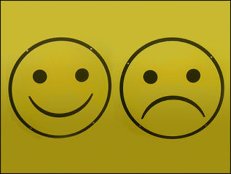 Вожатый: Какой из вариантов разрешения конфликта лучше?Что делает один вариант лучше другого?Можно ли выйти из конфликтной ситуации с помощью толерантного поведения?4.Подведение итогов занятия.Анкетирование и фиксация достижений.Список литературыСкотт Дис. Способы разрешения конфликтов. – Киев., 1996.Лещенский В.М. Учимся управлять собой. – М., 1995.Журавлёв В.И. Основы педагогической конфликтологии.- М.,1995.Бэтти Э. Риэрдон. Толерантность – дорога к миру. – М.,2001.Муниципальное общеобразовательное учреждениеМедянская средняя школаЗанятие школы актива №9«Могу и действую. Подведение итогов «Школы актива»»Возраст детей – 11-15 летАвтор:Чимрова Мария ПетровнаДолжность: педагог-организаторс. Медяна, 2016 годЦель: закрепление приобретенных знаний, умений, навыков, ориентация на их использование в повседневной жизни.Задача:- научить принимать решения.Материально-техническое обеспечение: клубок прочной нити.Учебно-методическое обеспечение:Время созидать…: методические рекомендации в помощь организаторам детского общественного движения, «Педагогические технологии – НН», 2013. – 126 с.Тренинг «Толерантность как образ жизни»: методическое пособие для педагогов, «Педагогические технологии», 2011. – 136 с.Ход занятия:Приветствие:Вожатый: Здравствуйте! Сегодня у нас итоговая встреча. Для начала давайте встанем в круг и возьмитесь за руки. Поприветствуем, друг друга по кругу словами - «Добрый день всем!».Подведение итогов.Вожатый: После каждого занятия вы фиксировали результаты своих достижений, настало время представить и защитить свою модель «ДостижениЯ».(Дети рассказывают о своих достижениях).Упражнение «Свеча»Вожатый: Сейчас мы будем по кругу передавать зажженную свечу, и каждый должен высказать свое мнение о прошедших занятиях: Что понравилось, чего не хватало.Упражнение «Хорошее настроение».Вожатый: Построите памятник из участников команды «Хорошее настроение».Упражнение «Невидимая связь»Вожатый: Встаньте в круг на расстоянии вытянутых рук и закройте глаза.Известно, что давным-давно на свете жил один удивительный человек. У него были длинные седые волосы и борода, поэтому многие думали, что он стар и мудр. Другие же видели озорной блеск его глаз и говорили, что он молод. Этот человек умел то, чего не умели другие. И люди называли его мудрецом. Никто не знал, откуда он пришёл, но говорили, что раньше он был обыкновенным человеком, таким как все.Менялись поколения, а мудрец всё жил среди людей. И они ощущали себя под его защитой.И вот пришёл день, когда мудрец отправился в путь. Он обошёл всю Землю, и узнал многих людей. И удивился мудрец, насколько разными были эти люди, их характеры, привычки, внешность, желания и стремления. «Как непросто всем уживаться друг с другом, - думал мудрец, - что бы такое предпринять?» - размышлял он. И тогда мудрец сплёл длинную тончайшую нить. Задумал он обойти добрых сердцем людей и связать их этой тончайшей чудесной нитью.(Вожатый продолжает рассказывать историю, обходя каждого участника и вкладывая ему в руки нить)Воистину нить эта была уникальна. Гладкая, тонкая, она была совершенно незаметна для человека, но, несмотря на это, влияла на его взаимоотношения с другими людьми. Те, кому мудрец передал чудесную нить, стали добрее, спокойнее, терпеливее. Они стали более внимательно относиться друг к другу, стремиться понять мысли и чувства ближнего. Иногда они спорили, но, о чудо, нить натягивалась, но не рвалась. Иногда они ссорились, и нить разрывалась, но при примирении оборванные концы нити связывались вновь. Только узелок напоминал о прошлой ссоре.Что сделали люди с подарком мудреца? Кто-то бережно берёг, передавая тайну из поколения в поколение. Кто-то, не ощущая присутствия нити, оставлял на ней множество узелков, да и характер его постепенно менялся и становился «узловатым».Дорогие друзья! Сейчас вы ощущаете в своих руках чудесную нить, подарок мудреца людям. Какая она на ощупь? Давайте проверим, что может произойти, если каждый потянет её на себя…Она натянется и станет «резать» руки. Такие отношения называют «натянутыми»…А если, кто-то потянет нить на себя, а кто-то не станет этого делать? Что будет? Давайте попробуем…Равновесия круга нарушается. Кто-то оказывается в более устойчивом положении, а кто-то совсем в неустойчивом. О таких ситуациях говорят: «он тянет одеяло на себя».Некоторые люди предпочитают надевать эту нить себе на шею.Попробуйте. Те, кто сейчас сделал это, наверняка ощутили, как больно режет шею. В подобных ситуациях люди говорят: «посадил себе на шею».Разные эксперименты можно проводить с этой нитью, собственно, многие люди посвящают этому целую жизнь. Натянут, разорвут, завяжут узел, наденут на шею, или вообще отпустят. На это ли рассчитывал мудрец, делая людям чудесный подарок? Наверно нет…Давайте сейчас найдём такое положение и натяжение нити, которое для каждого из нас и для всех вместе будет наиболее удобным. И запомним это состояние каждой клеточкой нашего тела. Спасибо!Вожатый: О чем вы чаще всего думаете - о прошлом, настоящем, будущем?Если вы живете прошлым, то будете склонны к грусти, унынию. Живете настоящем – постоянно будете пребывать в критическом настроении. Думаете о будущем – ваш уровень энергии повышается, отношение к жизни позитивное.Энергия человека порой иссякает. Тогда на выручку приходят артистические способности: нельзя показывать виду, впадать в уныние. Показывай оптимизм, и он снова вернется.Если вы можете держать головувысоко, когда вокруг теряютголовы, и обвиняют в этом вас…Если вы можете справитьсяс успехом и провалом… Если вы умеете молниеноснодействовать, и умеете ждать и неуставать от ожидания… Если вы можете поставить накарту все свои победы, ипроиграть, а и начать все сначала,и никогда не промолвить словао своем поражении… Если вы можете заставить сердце,мускулы и нервы служить вам долго…Если вы можете заполнить однубыстролетящую минутушестьюдесятью секундами смысла…Тогда земля и все на ней – ваше!!!ЧаепитиеВожатый: В завершении совместной работы устраиваем чаепитие.